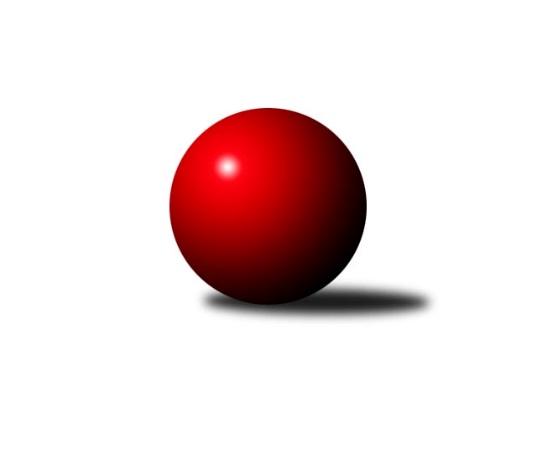 Č.7Ročník 2017/2018	15.5.2024 1. KLM 2017/2018Statistika 7. kolaTabulka družstev:		družstvo	záp	výh	rem	proh	skore	sety	průměr	body	plné	dorážka	chyby	1.	KK Zábřeh	7	6	0	1	36.0 : 20.0 	(94.5 : 73.5)	3444	12	2263	1181	13.4	2.	TJ Třebíč	7	5	1	1	35.0 : 21.0 	(94.5 : 73.5)	3421	11	2262	1159	16	3.	Klokani CB Dobřany	6	5	0	1	31.0 : 17.0 	(78.0 : 66.0)	3425	10	2245	1180	15	4.	TJ Valašské Meziříčí	6	4	0	2	26.0 : 22.0 	(73.0 : 71.0)	3376	8	2216	1160	18.2	5.	TJ Sokol Duchcov	7	4	0	3	33.0 : 23.0 	(98.0 : 70.0)	3402	8	2234	1168	17	6.	SKK Hořice	7	4	0	3	32.0 : 24.0 	(84.5 : 83.5)	3492	8	2280	1212	14.3	7.	KK Slovan Rosice	7	4	0	3	28.0 : 28.0 	(80.0 : 88.0)	3414	8	2269	1145	15.3	8.	SKK Jičín	7	3	1	3	30.0 : 26.0 	(85.0 : 83.0)	3396	7	2236	1160	18.4	9.	KK Hvězda Trnovany	7	3	0	4	29.0 : 27.0 	(85.5 : 82.5)	3443	6	2269	1174	15.4	10.	SKK Svijany  Vrchlabí	7	1	0	6	19.0 : 37.0 	(73.5 : 94.5)	3340	2	2218	1122	27.1	11.	HKK Olomouc ˝A˝	7	0	1	6	15.0 : 41.0 	(69.0 : 99.0)	3333	1	2219	1115	21.3	12.	TJ Loko České Velenice	7	0	1	6	14.0 : 42.0 	(68.5 : 99.5)	3381	1	2254	1127	19.9Tabulka doma:		družstvo	záp	výh	rem	proh	skore	sety	průměr	body	maximum	minimum	1.	KK Zábřeh	5	4	0	1	26.0 : 14.0 	(70.0 : 50.0)	3392	8	3440	3303	2.	Klokani CB Dobřany	3	3	0	0	18.0 : 6.0 	(45.0 : 27.0)	3627	6	3680	3566	3.	SKK Hořice	4	3	0	1	22.0 : 10.0 	(52.5 : 43.5)	3436	6	3501	3379	4.	KK Slovan Rosice	4	3	0	1	18.0 : 14.0 	(48.0 : 48.0)	3455	6	3478	3437	5.	TJ Třebíč	3	2	1	0	16.0 : 8.0 	(44.5 : 27.5)	3484	5	3541	3449	6.	SKK Jičín	2	2	0	0	13.0 : 3.0 	(27.0 : 21.0)	3486	4	3491	3481	7.	TJ Sokol Duchcov	4	2	0	2	18.0 : 14.0 	(57.5 : 38.5)	3402	4	3475	3326	8.	KK Hvězda Trnovany	4	2	0	2	18.0 : 14.0 	(54.0 : 42.0)	3545	4	3661	3438	9.	TJ Valašské Meziříčí	2	1	0	1	8.0 : 8.0 	(25.0 : 23.0)	3392	2	3537	3246	10.	SKK Svijany  Vrchlabí	4	1	0	3	13.0 : 19.0 	(44.5 : 51.5)	3239	2	3307	3136	11.	HKK Olomouc ˝A˝	3	0	1	2	9.0 : 15.0 	(33.5 : 38.5)	3293	1	3330	3239	12.	TJ Loko České Velenice	3	0	0	3	6.0 : 18.0 	(27.5 : 44.5)	3385	0	3482	3280Tabulka venku:		družstvo	záp	výh	rem	proh	skore	sety	průměr	body	maximum	minimum	1.	TJ Třebíč	4	3	0	1	19.0 : 13.0 	(50.0 : 46.0)	3405	6	3464	3339	2.	TJ Valašské Meziříčí	4	3	0	1	18.0 : 14.0 	(48.0 : 48.0)	3372	6	3497	3260	3.	KK Zábřeh	2	2	0	0	10.0 : 6.0 	(24.5 : 23.5)	3471	4	3481	3460	4.	TJ Sokol Duchcov	3	2	0	1	15.0 : 9.0 	(40.5 : 31.5)	3402	4	3538	3291	5.	Klokani CB Dobřany	3	2	0	1	13.0 : 11.0 	(33.0 : 39.0)	3358	4	3553	3212	6.	SKK Jičín	5	1	1	3	17.0 : 23.0 	(58.0 : 62.0)	3378	3	3473	3289	7.	KK Hvězda Trnovany	3	1	0	2	11.0 : 13.0 	(31.5 : 40.5)	3409	2	3426	3379	8.	SKK Hořice	3	1	0	2	10.0 : 14.0 	(32.0 : 40.0)	3510	2	3571	3419	9.	KK Slovan Rosice	3	1	0	2	10.0 : 14.0 	(32.0 : 40.0)	3400	2	3473	3355	10.	TJ Loko České Velenice	4	0	1	3	8.0 : 24.0 	(41.0 : 55.0)	3380	1	3495	3322	11.	SKK Svijany  Vrchlabí	3	0	0	3	6.0 : 18.0 	(29.0 : 43.0)	3374	0	3452	3293	12.	HKK Olomouc ˝A˝	4	0	0	4	6.0 : 26.0 	(35.5 : 60.5)	3343	0	3427	3232Tabulka podzimní části:		družstvo	záp	výh	rem	proh	skore	sety	průměr	body	doma	venku	1.	KK Zábřeh	7	6	0	1	36.0 : 20.0 	(94.5 : 73.5)	3444	12 	4 	0 	1 	2 	0 	0	2.	TJ Třebíč	7	5	1	1	35.0 : 21.0 	(94.5 : 73.5)	3421	11 	2 	1 	0 	3 	0 	1	3.	Klokani CB Dobřany	6	5	0	1	31.0 : 17.0 	(78.0 : 66.0)	3425	10 	3 	0 	0 	2 	0 	1	4.	TJ Valašské Meziříčí	6	4	0	2	26.0 : 22.0 	(73.0 : 71.0)	3376	8 	1 	0 	1 	3 	0 	1	5.	TJ Sokol Duchcov	7	4	0	3	33.0 : 23.0 	(98.0 : 70.0)	3402	8 	2 	0 	2 	2 	0 	1	6.	SKK Hořice	7	4	0	3	32.0 : 24.0 	(84.5 : 83.5)	3492	8 	3 	0 	1 	1 	0 	2	7.	KK Slovan Rosice	7	4	0	3	28.0 : 28.0 	(80.0 : 88.0)	3414	8 	3 	0 	1 	1 	0 	2	8.	SKK Jičín	7	3	1	3	30.0 : 26.0 	(85.0 : 83.0)	3396	7 	2 	0 	0 	1 	1 	3	9.	KK Hvězda Trnovany	7	3	0	4	29.0 : 27.0 	(85.5 : 82.5)	3443	6 	2 	0 	2 	1 	0 	2	10.	SKK Svijany  Vrchlabí	7	1	0	6	19.0 : 37.0 	(73.5 : 94.5)	3340	2 	1 	0 	3 	0 	0 	3	11.	HKK Olomouc ˝A˝	7	0	1	6	15.0 : 41.0 	(69.0 : 99.0)	3333	1 	0 	1 	2 	0 	0 	4	12.	TJ Loko České Velenice	7	0	1	6	14.0 : 42.0 	(68.5 : 99.5)	3381	1 	0 	0 	3 	0 	1 	3Tabulka jarní části:		družstvo	záp	výh	rem	proh	skore	sety	průměr	body	doma	venku	1.	KK Hvězda Trnovany	1	1	0	0	6.0 : 2.0 	(13.0 : 11.0)	3379	2 	0 	0 	0 	1 	0 	0 	2.	TJ Loko České Velenice	1	0	1	0	4.0 : 4.0 	(12.0 : 12.0)	3331	1 	0 	0 	0 	0 	1 	0 	3.	HKK Olomouc ˝A˝	1	0	1	0	4.0 : 4.0 	(12.0 : 12.0)	3330	1 	0 	1 	0 	0 	0 	0 	4.	SKK Hořice	0	0	0	0	0.0 : 0.0 	(0.0 : 0.0)	0	0 	0 	0 	0 	0 	0 	0 	5.	Klokani CB Dobřany	0	0	0	0	0.0 : 0.0 	(0.0 : 0.0)	0	0 	0 	0 	0 	0 	0 	0 	6.	SKK Svijany  Vrchlabí	0	0	0	0	0.0 : 0.0 	(0.0 : 0.0)	0	0 	0 	0 	0 	0 	0 	0 	7.	SKK Jičín	0	0	0	0	0.0 : 0.0 	(0.0 : 0.0)	0	0 	0 	0 	0 	0 	0 	0 	8.	TJ Třebíč	0	0	0	0	0.0 : 0.0 	(0.0 : 0.0)	0	0 	0 	0 	0 	0 	0 	0 	9.	KK Zábřeh	0	0	0	0	0.0 : 0.0 	(0.0 : 0.0)	0	0 	0 	0 	0 	0 	0 	0 	10.	TJ Valašské Meziříčí	0	0	0	0	0.0 : 0.0 	(0.0 : 0.0)	0	0 	0 	0 	0 	0 	0 	0 	11.	KK Slovan Rosice	0	0	0	0	0.0 : 0.0 	(0.0 : 0.0)	0	0 	0 	0 	0 	0 	0 	0 	12.	TJ Sokol Duchcov	1	0	0	1	2.0 : 6.0 	(11.0 : 13.0)	3326	0 	0 	0 	1 	0 	0 	0 Zisk bodů pro družstvo:		jméno hráče	družstvo	body	zápasy	v %	dílčí body	sety	v %	1.	Martin Sitta 	KK Zábřeh 	7	/	7	(100%)	24	/	28	(86%)	2.	Tomáš Štraicher 	TJ Sokol Duchcov 	7	/	7	(100%)	20.5	/	28	(73%)	3.	Vlastimil Zeman ml. ml.	Klokani CB Dobřany 	6	/	6	(100%)	19	/	24	(79%)	4.	Robert Pevný 	TJ Třebíč 	6	/	7	(86%)	21.5	/	28	(77%)	5.	Jiří Vejvara 	SKK Svijany  Vrchlabí 	6	/	7	(86%)	21.5	/	28	(77%)	6.	Tomáš Dražil 	KK Zábřeh 	6	/	7	(86%)	20.5	/	28	(73%)	7.	Kamil Nestrojil 	TJ Třebíč 	6	/	7	(86%)	20	/	28	(71%)	8.	Vojtěch Tulka 	SKK Hořice 	6	/	7	(86%)	19	/	28	(68%)	9.	Jiří Zemánek 	KK Hvězda Trnovany 	6	/	7	(86%)	17	/	28	(61%)	10.	Jiří Axman ml. ml.	KK Slovan Rosice 	5	/	6	(83%)	17.5	/	24	(73%)	11.	Radim Metelka 	TJ Valašské Meziříčí 	5	/	6	(83%)	15	/	24	(63%)	12.	Pavel Louda 	SKK Jičín 	5	/	6	(83%)	14.5	/	24	(60%)	13.	Michal Albrecht 	HKK Olomouc ˝A˝ 	5	/	7	(71%)	19	/	28	(68%)	14.	Miroslav Šnejdar ml.	KK Hvězda Trnovany 	5	/	7	(71%)	17	/	28	(61%)	15.	Jaromír Šklíba 	SKK Hořice 	5	/	7	(71%)	11.5	/	28	(41%)	16.	Zdeněk Ransdorf 	TJ Sokol Duchcov 	4	/	4	(100%)	15	/	16	(94%)	17.	Michael Klaus 	TJ Sokol Duchcov 	4	/	4	(100%)	14	/	16	(88%)	18.	Jiří Zemek 	KK Slovan Rosice 	4	/	4	(100%)	12	/	16	(75%)	19.	Jiří Drábek 	SKK Jičín 	4	/	4	(100%)	11	/	16	(69%)	20.	Michal Juroška 	TJ Valašské Meziříčí 	4	/	6	(67%)	14.5	/	24	(60%)	21.	Josef Vejvara 	SKK Jičín 	4	/	6	(67%)	14	/	24	(58%)	22.	Michal Koubek 	KK Hvězda Trnovany 	4	/	6	(67%)	13.5	/	24	(56%)	23.	Martin Hažva 	SKK Hořice 	4	/	6	(67%)	13	/	24	(54%)	24.	Lukáš Doubrava 	Klokani CB Dobřany 	4	/	6	(67%)	12.5	/	24	(52%)	25.	Tomáš Cabák 	TJ Valašské Meziříčí 	4	/	6	(67%)	12.5	/	24	(52%)	26.	Dominik Ruml 	SKK Hořice 	4	/	6	(67%)	12	/	24	(50%)	27.	Daniel Balcar 	SKK Svijany  Vrchlabí 	4	/	6	(67%)	12	/	24	(50%)	28.	Milan Stránský 	KK Hvězda Trnovany 	4	/	6	(67%)	12	/	24	(50%)	29.	Pavel Maršík 	SKK Svijany  Vrchlabí 	4	/	6	(67%)	10.5	/	24	(44%)	30.	Miloš Civín 	TJ Sokol Duchcov 	4	/	7	(57%)	17	/	28	(61%)	31.	Josef Sitta 	KK Zábřeh 	4	/	7	(57%)	16.5	/	28	(59%)	32.	Lukáš Vik 	SKK Jičín 	4	/	7	(57%)	16.5	/	28	(59%)	33.	Petr Dobeš ml.	TJ Třebíč 	4	/	7	(57%)	15	/	28	(54%)	34.	Zdeněk Dvořák ml. 	TJ Loko České Velenice 	4	/	7	(57%)	14.5	/	28	(52%)	35.	Zdeněk Švub 	KK Zábřeh 	4	/	7	(57%)	13	/	28	(46%)	36.	Ivo Fabík 	KK Slovan Rosice 	4	/	7	(57%)	12	/	28	(43%)	37.	Josef Fišer ml.	Klokani CB Dobřany 	3	/	5	(60%)	10	/	20	(50%)	38.	Jiří Němec 	HKK Olomouc ˝A˝ 	3	/	5	(60%)	9	/	20	(45%)	39.	Mojmír Novotný 	TJ Třebíč 	3	/	6	(50%)	15.5	/	24	(65%)	40.	Jakub Dařílek 	TJ Sokol Duchcov 	3	/	6	(50%)	13	/	24	(54%)	41.	Vladimír Výrek 	TJ Valašské Meziříčí 	3	/	6	(50%)	13	/	24	(54%)	42.	Václav Rypel 	TJ Třebíč 	3	/	6	(50%)	11.5	/	24	(48%)	43.	Zdeněk Zahrádka 	TJ Sokol Duchcov 	3	/	6	(50%)	11.5	/	24	(48%)	44.	Josef Šálek 	KK Hvězda Trnovany 	3	/	7	(43%)	13	/	28	(46%)	45.	Dalibor Matyáš 	KK Slovan Rosice 	3	/	7	(43%)	12	/	28	(43%)	46.	Kamil Bartoš 	HKK Olomouc ˝A˝ 	3	/	7	(43%)	11.5	/	28	(41%)	47.	Jiří Baloun 	Klokani CB Dobřany 	2	/	4	(50%)	10	/	16	(63%)	48.	Jiří Mikoláš 	TJ Třebíč 	2	/	4	(50%)	7	/	16	(44%)	49.	Martin Rédr 	HKK Olomouc ˝A˝ 	2	/	4	(50%)	7	/	16	(44%)	50.	Vlastimil Zeman st. 	Klokani CB Dobřany 	2	/	4	(50%)	7	/	16	(44%)	51.	Zdeněk Říha 	Klokani CB Dobřany 	2	/	5	(40%)	8	/	20	(40%)	52.	Ladislav Chmel 	TJ Loko České Velenice 	2	/	5	(40%)	7	/	20	(35%)	53.	Martin Pejčoch 	Klokani CB Dobřany 	2	/	6	(33%)	11.5	/	24	(48%)	54.	Milan Sekanina 	HKK Olomouc ˝A˝ 	2	/	6	(33%)	9.5	/	24	(40%)	55.	Jiří Baier 	SKK Hořice 	2	/	6	(33%)	8.5	/	24	(35%)	56.	Bronislav Černuška 	TJ Loko České Velenice 	2	/	7	(29%)	15.5	/	28	(55%)	57.	Jaroslav Soukup 	SKK Jičín 	2	/	7	(29%)	12.5	/	28	(45%)	58.	Michal Rolf 	SKK Svijany  Vrchlabí 	2	/	7	(29%)	12.5	/	28	(45%)	59.	Ondřej Touš 	TJ Loko České Velenice 	2	/	7	(29%)	11.5	/	28	(41%)	60.	Marek Ollinger 	KK Zábřeh 	2	/	7	(29%)	11	/	28	(39%)	61.	Jiří Axman st.	KK Slovan Rosice 	2	/	7	(29%)	10.5	/	28	(38%)	62.	Pavel Nežádal 	SKK Hořice 	1	/	2	(50%)	6	/	8	(75%)	63.	Pavel Nezadal 	SKK Hořice 	1	/	2	(50%)	4	/	8	(50%)	64.	Tomáš Maroušek 	TJ Loko České Velenice 	1	/	3	(33%)	5	/	12	(42%)	65.	Pavel Jedlička 	KK Hvězda Trnovany 	1	/	4	(25%)	7	/	16	(44%)	66.	Jan Ringel 	SKK Jičín 	1	/	4	(25%)	6.5	/	16	(41%)	67.	Jan Vařák 	KK Slovan Rosice 	1	/	4	(25%)	6	/	16	(38%)	68.	Dalibor Lang 	TJ Třebíč 	1	/	4	(25%)	4	/	16	(25%)	69.	Adam Palko 	KK Slovan Rosice 	1	/	5	(20%)	8	/	20	(40%)	70.	Ladislav Erben 	SKK Svijany  Vrchlabí 	1	/	5	(20%)	6	/	20	(30%)	71.	Radek Kroupa 	SKK Hořice 	1	/	6	(17%)	10.5	/	24	(44%)	72.	Daniel Šefr 	TJ Valašské Meziříčí 	1	/	6	(17%)	9.5	/	24	(40%)	73.	Dalibor Jandík 	TJ Valašské Meziříčí 	1	/	6	(17%)	8.5	/	24	(35%)	74.	Jaroslav Soukup ml. 	SKK Jičín 	1	/	6	(17%)	8	/	24	(33%)	75.	Zbyněk Dvořák 	TJ Loko České Velenice 	1	/	7	(14%)	9.5	/	28	(34%)	76.	Jiří Flídr 	KK Zábřeh 	1	/	7	(14%)	9.5	/	28	(34%)	77.	Milan Ringel 	SKK Svijany  Vrchlabí 	0	/	1	(0%)	1	/	4	(25%)	78.	František Kopecký 	TJ Sokol Duchcov 	0	/	1	(0%)	1	/	4	(25%)	79.	Lukáš Toman 	TJ Třebíč 	0	/	1	(0%)	0	/	4	(0%)	80.	Petr Fabián 	KK Hvězda Trnovany 	0	/	2	(0%)	2	/	8	(25%)	81.	Martin Maršík 	SKK Svijany  Vrchlabí 	0	/	3	(0%)	3.5	/	12	(29%)	82.	Roman Pek 	SKK Svijany  Vrchlabí 	0	/	3	(0%)	3.5	/	12	(29%)	83.	Josef Pecha 	TJ Sokol Duchcov 	0	/	3	(0%)	3	/	12	(25%)	84.	Matouš Krajzinger 	HKK Olomouc ˝A˝ 	0	/	4	(0%)	4	/	16	(25%)	85.	Dalibor Dařílek 	TJ Sokol Duchcov 	0	/	4	(0%)	3	/	16	(19%)	86.	Jaromír Hendrych ml. 	HKK Olomouc ˝A˝ 	0	/	6	(0%)	8	/	24	(33%)	87.	Miroslav Dvořák 	TJ Loko České Velenice 	0	/	6	(0%)	5.5	/	24	(23%)Průměry na kuželnách:		kuželna	průměr	plné	dorážka	chyby	výkon na hráče	1.	CB Dobřany, 1-4	3557	2334	1222	17.0	(592.8)	2.	TJ Lokomotiva Ústí nad Labem, 1-4	3515	2293	1222	15.4	(585.9)	3.	TJ Třebíč, 1-4	3461	2288	1173	13.5	(576.9)	4.	KK Slovan Rosice, 1-4	3451	2279	1172	17.4	(575.3)	5.	České Velenice, 1-4	3443	2277	1166	17.8	(574.0)	6.	SKK Jičín, 1-4	3428	2271	1157	19.5	(571.5)	7.	SKK Hořice, 1-4	3405	2252	1153	16.1	(567.6)	8.	TJ Valašské Meziříčí, 1-4	3386	2225	1161	17.7	(564.4)	9.	KK Zábřeh, 1-4	3367	2217	1150	15.9	(561.2)	10.	Duchcov, 1-4	3354	2209	1145	18.9	(559.1)	11.	HKK Olomouc, 1-8	3333	2195	1138	20.7	(555.6)	12.	Vrchlabí, 1-4	3262	2171	1091	22.8	(543.8)Nejlepší výkony na kuželnách:CB Dobřany, 1-4Klokani CB Dobřany	3680	2. kolo	Josef Fišer ml.	Klokani CB Dobřany	645	2. koloKlokani CB Dobřany	3635	6. kolo	Vlastimil Zeman ml. ml.	Klokani CB Dobřany	640	6. koloSKK Hořice	3571	6. kolo	Jaromír Šklíba 	SKK Hořice	637	6. koloKlokani CB Dobřany	3566	4. kolo	Zdeněk Říha 	Klokani CB Dobřany	637	2. koloSKK Jičín	3463	4. kolo	Vlastimil Zeman ml. ml.	Klokani CB Dobřany	635	4. koloHKK Olomouc ˝A˝	3427	2. kolo	Jiří Drábek 	SKK Jičín	634	4. kolo		. kolo	Jiří Baloun 	Klokani CB Dobřany	632	4. kolo		. kolo	Martin Pejčoch 	Klokani CB Dobřany	632	2. kolo		. kolo	Jiří Baloun 	Klokani CB Dobřany	630	6. kolo		. kolo	Michal Albrecht 	HKK Olomouc ˝A˝	622	2. koloTJ Lokomotiva Ústí nad Labem, 1-4KK Hvězda Trnovany	3661	7. kolo	Miroslav Šnejdar ml.	KK Hvězda Trnovany	633	7. koloKK Hvězda Trnovany	3558	4. kolo	Michal Koubek 	KK Hvězda Trnovany	633	7. koloSKK Hořice	3540	2. kolo	Josef Šálek 	KK Hvězda Trnovany	622	7. koloKK Hvězda Trnovany	3521	2. kolo	Miroslav Šnejdar ml.	KK Hvězda Trnovany	620	4. koloTJ Loko České Velenice	3495	7. kolo	Martin Sitta 	KK Zábřeh	620	5. koloKK Zábřeh	3460	5. kolo	Jiří Vejvara 	SKK Svijany  Vrchlabí	615	4. koloSKK Svijany  Vrchlabí	3452	4. kolo	Bronislav Černuška 	TJ Loko České Velenice	612	7. koloKK Hvězda Trnovany	3438	5. kolo	Tomáš Dražil 	KK Zábřeh	612	5. kolo		. kolo	Dominik Ruml 	SKK Hořice	610	2. kolo		. kolo	Michal Koubek 	KK Hvězda Trnovany	609	4. koloTJ Třebíč, 1-4TJ Třebíč	3541	6. kolo	Kamil Nestrojil 	TJ Třebíč	613	6. koloSKK Jičín	3473	2. kolo	Kamil Nestrojil 	TJ Třebíč	612	4. koloTJ Třebíč	3461	4. kolo	Robert Pevný 	TJ Třebíč	607	2. koloTJ Třebíč	3449	2. kolo	Milan Stránský 	KK Hvězda Trnovany	603	6. koloKK Hvězda Trnovany	3426	6. kolo	Jiří Baier 	SKK Hořice	601	4. koloSKK Hořice	3419	4. kolo	Mojmír Novotný 	TJ Třebíč	596	6. kolo		. kolo	Petr Dobeš ml.	TJ Třebíč	596	2. kolo		. kolo	Robert Pevný 	TJ Třebíč	595	6. kolo		. kolo	Lukáš Vik 	SKK Jičín	595	2. kolo		. kolo	Petr Dobeš ml.	TJ Třebíč	591	6. koloKK Slovan Rosice, 1-4Klokani CB Dobřany	3553	7. kolo	Jiří Zemek 	KK Slovan Rosice	638	5. koloKK Slovan Rosice	3478	7. kolo	Vlastimil Zeman ml. ml.	Klokani CB Dobřany	625	7. koloKK Slovan Rosice	3459	3. kolo	Ivo Fabík 	KK Slovan Rosice	614	7. koloKK Slovan Rosice	3445	5. kolo	Lukáš Doubrava 	Klokani CB Dobřany	603	7. koloTJ Třebíč	3440	5. kolo	Petr Dobeš ml.	TJ Třebíč	602	5. koloKK Slovan Rosice	3437	2. kolo	Adam Palko 	KK Slovan Rosice	602	3. koloKK Hvězda Trnovany	3422	3. kolo	Jiří Axman ml. ml.	KK Slovan Rosice	601	7. koloSKK Svijany  Vrchlabí	3378	2. kolo	Jiří Baloun 	Klokani CB Dobřany	600	7. kolo		. kolo	Martin Pejčoch 	Klokani CB Dobřany	599	7. kolo		. kolo	Ivo Fabík 	KK Slovan Rosice	594	3. koloČeské Velenice, 1-4TJ Sokol Duchcov	3538	4. kolo	Radim Metelka 	TJ Valašské Meziříčí	612	2. koloTJ Valašské Meziříčí	3497	2. kolo	Michael Klaus 	TJ Sokol Duchcov	612	4. koloTJ Loko České Velenice	3482	2. kolo	Zdeněk Dvořák ml. 	TJ Loko České Velenice	612	2. koloKK Slovan Rosice	3473	6. kolo	Zdeněk Ransdorf 	TJ Sokol Duchcov	610	4. koloTJ Loko České Velenice	3393	6. kolo	Michal Juroška 	TJ Valašské Meziříčí	607	2. koloTJ Loko České Velenice	3280	4. kolo	Jan Vařák 	KK Slovan Rosice	607	6. kolo		. kolo	Tomáš Cabák 	TJ Valašské Meziříčí	606	2. kolo		. kolo	Miloš Civín 	TJ Sokol Duchcov	604	4. kolo		. kolo	Ondřej Touš 	TJ Loko České Velenice	599	6. kolo		. kolo	Dalibor Jandík 	TJ Valašské Meziříčí	595	2. koloSKK Jičín, 1-4SKK Jičín	3491	5. kolo	Jiří Drábek 	SKK Jičín	621	5. koloSKK Jičín	3481	3. kolo	Jaroslav Soukup 	SKK Jičín	603	5. koloTJ Loko České Velenice	3373	3. kolo	Josef Vejvara 	SKK Jičín	603	3. koloHKK Olomouc ˝A˝	3370	5. kolo	Jan Ringel 	SKK Jičín	590	3. kolo		. kolo	Jiří Němec 	HKK Olomouc ˝A˝	590	5. kolo		. kolo	Pavel Louda 	SKK Jičín	586	3. kolo		. kolo	Pavel Louda 	SKK Jičín	583	5. kolo		. kolo	Michal Albrecht 	HKK Olomouc ˝A˝	582	5. kolo		. kolo	Jaroslav Soukup 	SKK Jičín	582	3. kolo		. kolo	Lukáš Vik 	SKK Jičín	576	3. koloSKK Hořice, 1-4SKK Hořice	3501	7. kolo	Radek Kroupa 	SKK Hořice	610	7. koloKK Zábřeh	3481	3. kolo	Martin Sitta 	KK Zábřeh	609	3. koloSKK Hořice	3451	5. kolo	Tomáš Dražil 	KK Zábřeh	599	3. koloSKK Hořice	3413	3. kolo	Jaromír Šklíba 	SKK Hořice	598	3. koloSKK Hořice	3379	1. kolo	Ondřej Touš 	TJ Loko České Velenice	598	5. koloKK Slovan Rosice	3355	1. kolo	Michal Albrecht 	HKK Olomouc ˝A˝	591	7. koloHKK Olomouc ˝A˝	3344	7. kolo	Jiří Baier 	SKK Hořice	591	5. koloTJ Loko České Velenice	3322	5. kolo	Vojtěch Tulka 	SKK Hořice	590	7. kolo		. kolo	Martin Hažva 	SKK Hořice	590	1. kolo		. kolo	Jaromír Šklíba 	SKK Hořice	588	5. koloTJ Valašské Meziříčí, 1-4TJ Valašské Meziříčí	3537	6. kolo	Radim Metelka 	TJ Valašské Meziříčí	633	6. koloTJ Valašské Meziříčí	3426	3. kolo	Vlastimil Zeman ml. ml.	Klokani CB Dobřany	616	3. koloKlokani CB Dobřany	3398	3. kolo	Michal Juroška 	TJ Valašské Meziříčí	604	3. koloSKK Jičín	3372	6. kolo	Kamil Nestrojil 	TJ Třebíč	600	1. koloTJ Třebíč	3339	1. kolo	Daniel Šefr 	TJ Valašské Meziříčí	597	3. koloTJ Valašské Meziříčí	3246	1. kolo	Daniel Šefr 	TJ Valašské Meziříčí	594	6. kolo		. kolo	Jiří Drábek 	SKK Jičín	592	6. kolo		. kolo	Michal Juroška 	TJ Valašské Meziříčí	591	6. kolo		. kolo	Tomáš Cabák 	TJ Valašské Meziříčí	586	6. kolo		. kolo	Tomáš Cabák 	TJ Valašské Meziříčí	580	3. koloKK Zábřeh, 1-4TJ Třebíč	3464	7. kolo	Jiří Vejvara 	SKK Svijany  Vrchlabí	628	6. koloKK Zábřeh	3440	2. kolo	Martin Sitta 	KK Zábřeh	621	2. koloKK Zábřeh	3424	4. kolo	Martin Sitta 	KK Zábřeh	618	7. koloKK Zábřeh	3396	6. kolo	Kamil Nestrojil 	TJ Třebíč	602	7. koloKK Zábřeh	3395	7. kolo	Jiří Flídr 	KK Zábřeh	602	2. koloKK Slovan Rosice	3373	4. kolo	Josef Sitta 	KK Zábřeh	600	7. koloKK Zábřeh	3303	1. kolo	Martin Sitta 	KK Zábřeh	596	6. koloSKK Svijany  Vrchlabí	3293	6. kolo	Josef Sitta 	KK Zábřeh	594	4. koloSKK Jičín	3293	1. kolo	Tomáš Dražil 	KK Zábřeh	594	6. koloTJ Sokol Duchcov	3291	2. kolo	Václav Rypel 	TJ Třebíč	591	7. koloDuchcov, 1-4TJ Sokol Duchcov	3475	5. kolo	Miroslav Šnejdar ml.	KK Hvězda Trnovany	626	1. koloTJ Sokol Duchcov	3431	7. kolo	Zdeněk Ransdorf 	TJ Sokol Duchcov	622	3. koloKK Hvězda Trnovany	3379	1. kolo	Tomáš Štraicher 	TJ Sokol Duchcov	622	3. koloTJ Třebíč	3377	3. kolo	Michael Klaus 	TJ Sokol Duchcov	615	5. koloTJ Sokol Duchcov	3376	3. kolo	Zdeněk Ransdorf 	TJ Sokol Duchcov	611	5. koloTJ Sokol Duchcov	3326	1. kolo	Tomáš Štraicher 	TJ Sokol Duchcov	611	7. koloTJ Valašské Meziříčí	3260	7. kolo	Miloš Civín 	TJ Sokol Duchcov	609	7. koloKlokani CB Dobřany	3212	5. kolo	Petr Dobeš ml.	TJ Třebíč	605	3. kolo		. kolo	Jakub Dařílek 	TJ Sokol Duchcov	596	1. kolo		. kolo	Václav Rypel 	TJ Třebíč	588	3. koloHKK Olomouc, 1-8TJ Valašské Meziříčí	3412	4. kolo	Michal Albrecht 	HKK Olomouc ˝A˝	608	6. koloTJ Sokol Duchcov	3378	6. kolo	Michael Klaus 	TJ Sokol Duchcov	599	6. koloTJ Loko České Velenice	3331	1. kolo	Zdeněk Dvořák ml. 	TJ Loko České Velenice	597	1. koloHKK Olomouc ˝A˝	3330	1. kolo	Radim Metelka 	TJ Valašské Meziříčí	596	4. koloHKK Olomouc ˝A˝	3310	6. kolo	Bronislav Černuška 	TJ Loko České Velenice	596	1. koloHKK Olomouc ˝A˝	3239	4. kolo	Vladimír Výrek 	TJ Valašské Meziříčí	596	4. kolo		. kolo	Tomáš Štraicher 	TJ Sokol Duchcov	584	6. kolo		. kolo	Kamil Bartoš 	HKK Olomouc ˝A˝	576	1. kolo		. kolo	Michal Juroška 	TJ Valašské Meziříčí	576	4. kolo		. kolo	Jaromír Hendrych ml. 	HKK Olomouc ˝A˝	574	1. koloVrchlabí, 1-4TJ Valašské Meziříčí	3317	5. kolo	Radim Metelka 	TJ Valašské Meziříčí	595	5. koloKlokani CB Dobřany	3308	1. kolo	Ladislav Erben 	SKK Svijany  Vrchlabí	580	5. koloSKK Svijany  Vrchlabí	3307	5. kolo	Michal Rolf 	SKK Svijany  Vrchlabí	579	1. koloSKK Jičín	3289	7. kolo	Pavel Maršík 	SKK Svijany  Vrchlabí	577	3. koloSKK Svijany  Vrchlabí	3287	3. kolo	Tomáš Cabák 	TJ Valašské Meziříčí	573	5. koloHKK Olomouc ˝A˝	3232	3. kolo	Jiří Vejvara 	SKK Svijany  Vrchlabí	572	5. koloSKK Svijany  Vrchlabí	3224	1. kolo	Jiří Vejvara 	SKK Svijany  Vrchlabí	571	3. koloSKK Svijany  Vrchlabí	3136	7. kolo	Lukáš Vik 	SKK Jičín	569	7. kolo		. kolo	Michal Albrecht 	HKK Olomouc ˝A˝	568	3. kolo		. kolo	Jiří Drábek 	SKK Jičín	568	7. koloČetnost výsledků:	7.0 : 1.0	5x	6.0 : 2.0	15x	5.0 : 3.0	4x	4.0 : 4.0	2x	3.0 : 5.0	8x	2.0 : 6.0	7x	0.0 : 8.0	1x